Примерные задания по индивидуальному отбору для поступающих на предпрофессиональные общеобразовательные программы «Фортепиано», «Народные инструменты»июнь 2020Форма отбора - прослушивание и собеседование Цель: определение наличия и уровня музыкальных способностей поступающих, а также некоторых индивидуальных качеств (интеллектуальное развитие, эмоциональная отзывчивость, исполнительские данные и т.д.).Требования к творческим способностям:музыкальные способности:хорошо развитый музыкальный слух (интонирование);чувство музыкального ритма;музыкальная память;хорошее умственное развитие;предрасположенность к занятиям искусством (творческая фантазия, эмоциональная отзывчивость);исполнительские данные:физически  здоровые руки; быстрота двигательных реакций;природная гибкость мышц. Перечень примерных заданий:Собеседование на определение музыкально-эстетических ориентаций поступающего.Спеть знакомую песню со словами.Прочитать стихотворение объемом 3-4 четверостишия.Повторить (спеть на любой слог) 3-4 звука, сыгранные на фортепиано.Прохлопать предложенный ритмический рисунок: 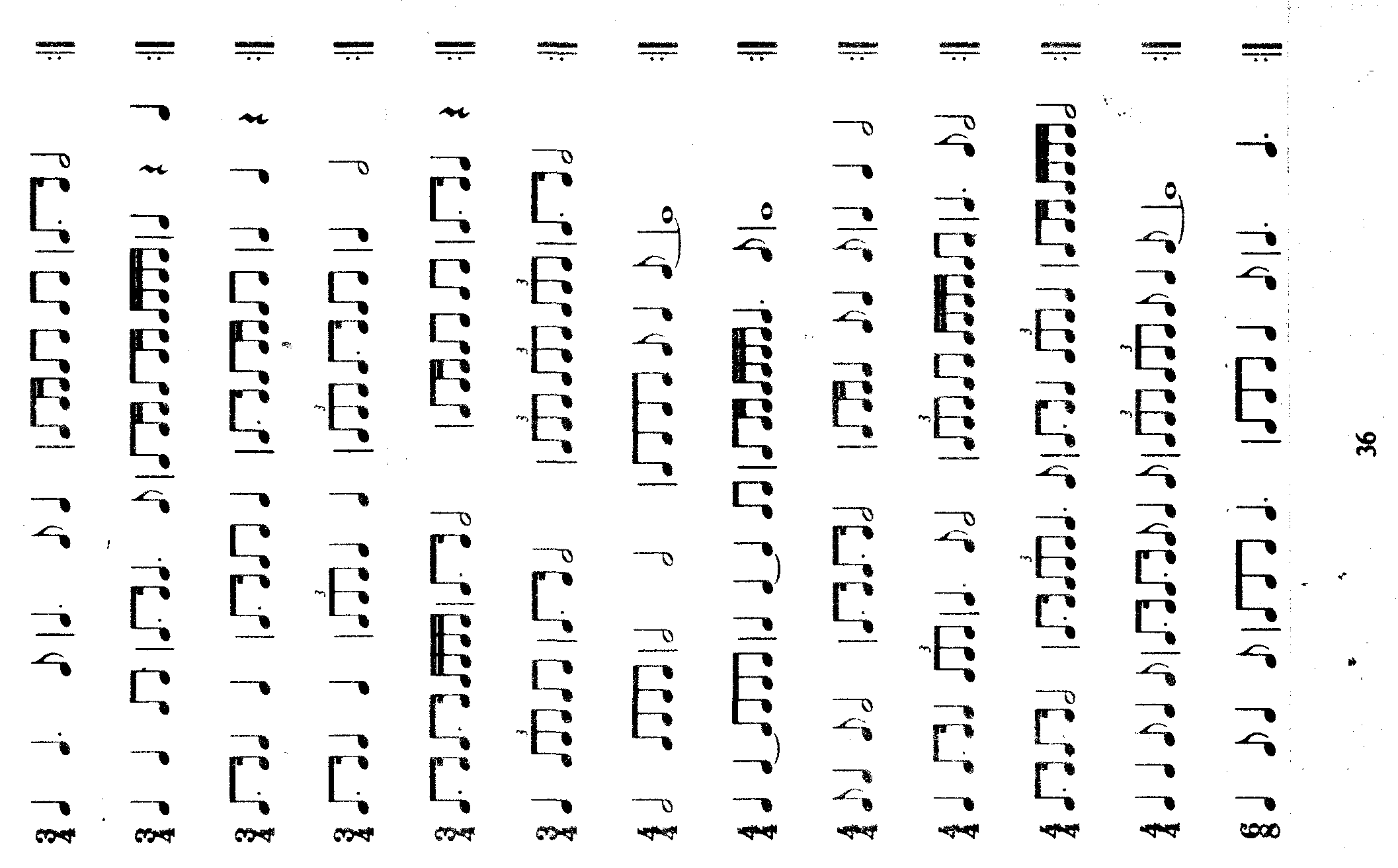 Прослушать 2-3 музыкальные пьесы и определить настроение и образы:С. Майкапар «Росинки»Марш утокКатон  3/4Выполнить предложенную пальчиковую игру и несколько несложных упражнений, используемых для формирования игрового аппарата.